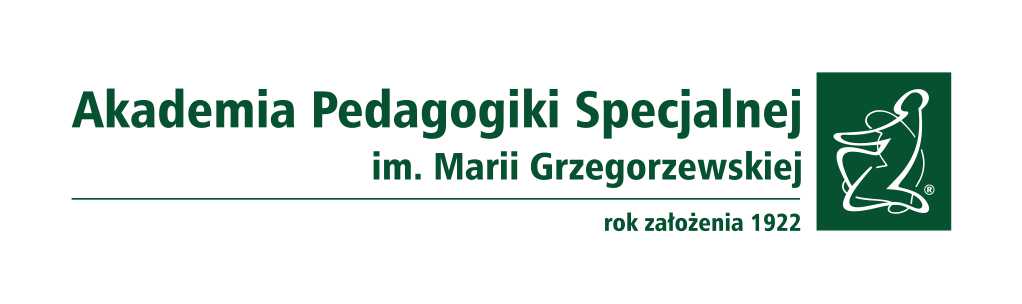 INFORMACJA w trybie art. 119 ustawy Prawo o szkolnictwie wyższym i nauceo wynikach konkursuAkademia Pedagogik Specjalnej im. Marii GrzegorzewskiejInstytut Pedagogiki Specjalnej, Katedra Interdyscyplinarnych Studiów nad Niepełnosprawnością – konkurs nr 2(jednostka organizacyjna zatrudniająca)Konkurs na stanowisko: asystent w grupie badawczo-dydaktycznejData ogłoszenia: 14.07.2022 r. Termin składania ofert: 5.09.2022 r. Termin rozstrzygnięcia: 12.09.2022 r. Ilość zgłoszeń: 1Kandydat, który wygrał konkurs: mgr Julia SerwaUzasadnienie: Komisja konkursowa dokonała analizy wymaganych dokumentów złożonych przez kandydatkę oraz przeprowadziła rozmowę rekrutacyjną w aplikacji Teams. Dokumenty złożone przez mgr Julię Serwę spełniły wymogi formalne i merytoryczne.W ocenie komisji kandydatka posiada odpowiednie przygotowanie do podjęcia zadań na stanowisku asystenta w grupie badawczo-dydaktycznej. Ma dużą świadomość tego, w jakim kierunku będzie rozwijać się jako młody naukowiec. Ma już sprecyzowany obszar badawczy i ambitne zamierzenia zawodowe, które zamierza zrealizować w trakcie zatrudnienia, co bardzo dobrze rokuje dla jej rozwoju naukowego.Posiadane kompetencje mgr Julii Serwy w pełni odpowiadają potrzebom związanym z realizacją zadań dydaktycznych i badawczych przypisanych do Katedry Interdyscyplinarnych Studiów nad NiepełnosprawnościąKomisja po dyskusji jednogłośnie poparła i zarekomendowała Senatowi zatrudnienie mgr Julii Serwy na stanowisko asystenta w grupie badawczo-dydaktycznej.Ostateczną decyzję w sprawie zatrudnienia podejmuje Rektor APS.Przewodnicząca KomisjiRektor: dr hab. Barbara Marcinkowska, prof. APS